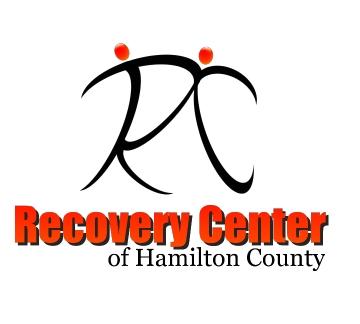 MondayTuesdayWednesdayThursdayFriday10:15Morning Check InFaceBook LiveMorning Check InFaceBook LiveMorning Check InFaceBook LiveMorning Check InFaceBook LiveMorning Check InFaceBook Live10:30Assertiveness & Self-EmpowermentDavid/ZoomArt Where You AreJerry/ZoomMental Health TipsErnest/Facebook LivePTSD & RecoveryMaria/ZoomCreating a Healthy, Balanced LifeClayton/Facebook Live10:30Assertiveness & Self-EmpowermentDavid/ZoomArt Where You AreJerry/Zoom Sports Talk & TriviaChris/Youtube LiveMental Health Tips & ToolsErnest/Facebook LiveCreating a Healthy, Balanced LifeClayton/Facebook Live11:45Weight Loss & Management Support GroupMaria/ZoomConnectednessDavid/Facebook LiveRecovery BoostersClayton/Facebook LiveAsk the RCBill & AmandaFacebook LiveNutrition & Healthy CookingMaria/Facebook Live11:45Weight Loss & Management Support GroupMaria/ZoomGuided MeditationEmily/ZoomRCHC JeopardyAmanda/Zoom12:00 PM A.S.L. Check-InVickie/ZoomStaying Spiritually Grounded in Tough TimesFred/Zoom1:30Attitudes of GratitudeBrian/Facebook LiveCreative WritingBrian/ZoomTechnology Tips & ToolsErnest/ZoomBipolar & Depression Support GroupDavid/ZoomWHAMDavid/Zoom1:30Attitudes of GratitudeBrian/Facebook LiveCreative WritingBrian/ZoomHealing Through ArtsMary/Facebook LiveBipolar & Depression Support GroupDavid/ZoomWHAMDavid/Zoom2:45Afternoon Check In/Q & AZoomAfternoon Check In/Q & AZoomAfternoon Check In/Q & AZoomAfternoon Check In/Q & AZoomAfternoon Check In/Q & AZoom